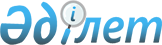 О внесении изменений в решение маслихата района Аққулы от 8 апреля 2019 года № 196/39 "Об утверждении регламента собрания местного сообщества сельских округов района Аққулы"
					
			Утративший силу
			
			
		
					Решение маслихата района Аққулы Павлодарской области от 6 сентября 2021 года № 38/7. Утратило силу решением маслихата района Аққулы Павлодарской области от 12.09.2023 № 35/7
      Сноска. Утратило силу решением маслихата района Аққулы Павлодарской области от 12.09.2023 № 35/7 (вводится в действие по истечении десяти календарных дней после дня его первого официального опубликования).
      маслихат района Аққулы РЕШИЛ:
      1. Внести в решение  маслихата района Аққулы от 8 апреля 2019 года № 196/39 "Об утверждении регламента собрания местного сообщества сельских округов района Аққулы" (зарегистрирован в Реестре государственной регистрации нормативных правовых актов за № 6304) следующие изменения:
      в регламенте собрания местного сообщества сельских округов района Аққулы, утвержденном указанным решением:
      пункт 1 изложить в следующей редакции:
      "1. Настоящий регламент собрания местного сообщества сельских округов района Аққулы (далее - Регламент) разработан в соответствии с пунктом 3-1 статьи 39-3 Закона Республики Казахстан "О местном государственном управлении и самоуправлении в Республике Казахстан" (далее – Закон), приказом Министра национальной экономики Республики Казахстан "Об утверждении Типового регламента собрания местного сообщества".";
      подпункт 8) пункта 4 изложить в следующей редакции:
      "8) согласование представленных акимом района Аққулы кандидатур на должность акима сельского округа для дальнейшего внесения в районную избирательную комиссию для регистрации в качестве кандидата в акимы сельского округа;";
      абзац первый пункта 6 изложить в следующей редакции:
      "6. О времени, месте созыва собрания и обсуждаемых вопросах, члены собрания оповещаются не позднее, чем за десять календарных дней до дня его проведения по средствам размещения объявления в районную газету "Вести Аққулы", за исключением случая, предусмотренного подпунктом 4-3) пункта 3 статьи 39-3 Закона, согласно которому о времени, месте созыва собрания местного сообщества члены собрания местного сообщества оповещаются не позднее чем за три календарных дня до дня его проведения.";
      пункт 12  изложить в следующей редакции:
      "12. Собрание в рамках своих полномочий принимает решения большинством голосов присутствующих на созыве членов собрания.
      В случае равенства голосов председатель собрания пользуется правом решающего голоса.
      Решение собрания оформляется протоколом, в котором указываются:
      1) дата и место проведения собрания;
      2) количество и список членов собрания;
      3) количество и список иных присутствующих с указанием фамилии, имени, отчества (при его наличии);
      4) фамилия, имя, отчество (при его наличии) председателя и секретаря собрания;
      5) повестка дня, краткое содержание выступлений и принятые решения.
      Протокол подписывается председателем и секретарем собрания и в течение двух рабочих дней передается акиму сельского округа, за исключением случаев, когда протокол содержит решение собрания местного сообщества об инициировании вопроса о прекращении полномочий акима сельского округа.
      Протокол собрания местного сообщества с решением об инициировании вопроса о прекращении полномочий акима сельского округа подписывается председателем и секретарем собрания и в течение пяти рабочих дней передается на рассмотрение в маслихат района Аққулы.";
      абзац первый пункта 13  изложить в следующей редакции:
      "13. Решения, принятые собранием, рассматриваются акимом сельского округа в срок не более пяти рабочих дней.".
      2. Настоящее решение вводится в действие со дня его первого официального опубликования.
					© 2012. РГП на ПХВ «Институт законодательства и правовой информации Республики Казахстан» Министерства юстиции Республики Казахстан
				
      Секретарь маслихата района Аққулы 

К. Есимов
